Κύριοι,Παρακαλούμε να καταθέσετε πλήρη προσφορά υλοποίησης της σχεδιαζόμενης, σύμφωνα με τα ανωτέρω σχετικά, αεροπορικής εκδρομής ομάδας μαθητών της Β΄& Γ΄ Γυμνασίου του σχολείου μας, με τις ακόλουθες προδιαγραφές και τους εγγενείς περιορισμούς.ΣΗΜΑΝΤΙΚΗ ΣΗΜΕΙΩΣΗΤο άνοιγμα των προσφορών θα γίνει στο γραφείο της Διευθύντριας του 4ου Γυμνασίου Τούμπας, στις 20 Οκτωβρίου 2022, στις 13:00. Το ταξιδιωτικό γραφείο θα ειδοποιηθεί τηλεφωνικά, ενώ θα υπάρξει ανάρτηση όλων των προσφορών στον πίνακα ανακοινώσεων του σχολείου. Η επιτροπή αξιολόγησης των προσφορών θα επιλέξει με γνώμονα την πιο συμφέρουσα πρόταση, όχι μόνο ως προς την τιμή, αλλά και ως προς την ποιότητα και το βαθμό κάλυψης των προδιαγραφών που τέθηκαν. 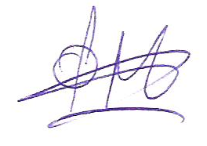 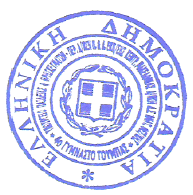 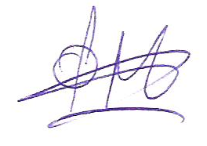 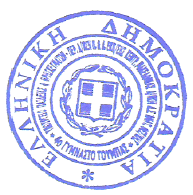         Η ΔιευθύντριαΜοσχίδου Φωτεινή     ΠΕ03 - ΠΕ01 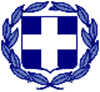 Θεσσαλονίκη, 10  Οκτωβρίου  2022Αριθ. Πρωτ.: 98ΑΝΑΚΟΙΝΟΠΟΙΗΣΗ ως προς τις ημερομηνίες. Ταχ. Δ/νσηΠόληΤαχ. ΚώδικαςΠληροφορίεςΤηλέφωνοE-mail: ΚΛΕΑΝΘΟΥΣ 30: Θεσσαλονίκη: 54453: Μοσχίδου Φωτεινή: 2310939550: 4gymtoum@sch.gr: ΚΛΕΑΝΘΟΥΣ 30: Θεσσαλονίκη: 54453: Μοσχίδου Φωτεινή: 2310939550: 4gymtoum@sch.gr: ΚΛΕΑΝΘΟΥΣ 30: Θεσσαλονίκη: 54453: Μοσχίδου Φωτεινή: 2310939550: 4gymtoum@sch.gr: ΚΛΕΑΝΘΟΥΣ 30: Θεσσαλονίκη: 54453: Μοσχίδου Φωτεινή: 2310939550: 4gymtoum@sch.grΠΡΟΣ:ΤαΠρακτορεία ΤαξιδίωνΈδρες τουςΤαΠρακτορεία ΤαξιδίωνΈδρες τουςΘΕΜΑ: Προκήρυξη 4ημερης εκδρομής για συμμετοχή στο 2° Διεθνές Μαθητικό Συνέδριο στη Φλωρεντία της Ιταλίας. (Ανακοινοποίηση ως προς τις ημερομηνίες )Προκήρυξη 4ημερης εκδρομής για συμμετοχή στο 2° Διεθνές Μαθητικό Συνέδριο στη Φλωρεντία της Ιταλίας. (Ανακοινοποίηση ως προς τις ημερομηνίες )Προκήρυξη 4ημερης εκδρομής για συμμετοχή στο 2° Διεθνές Μαθητικό Συνέδριο στη Φλωρεντία της Ιταλίας. (Ανακοινοποίηση ως προς τις ημερομηνίες )Προκήρυξη 4ημερης εκδρομής για συμμετοχή στο 2° Διεθνές Μαθητικό Συνέδριο στη Φλωρεντία της Ιταλίας. (Ανακοινοποίηση ως προς τις ημερομηνίες )Προκήρυξη 4ημερης εκδρομής για συμμετοχή στο 2° Διεθνές Μαθητικό Συνέδριο στη Φλωρεντία της Ιταλίας. (Ανακοινοποίηση ως προς τις ημερομηνίες )Προκήρυξη 4ημερης εκδρομής για συμμετοχή στο 2° Διεθνές Μαθητικό Συνέδριο στη Φλωρεντία της Ιταλίας. (Ανακοινοποίηση ως προς τις ημερομηνίες )Προκήρυξη 4ημερης εκδρομής για συμμετοχή στο 2° Διεθνές Μαθητικό Συνέδριο στη Φλωρεντία της Ιταλίας. (Ανακοινοποίηση ως προς τις ημερομηνίες )Σχετ.: Άρθρο 1, § 5 της 20883 /ΓΔ4 /13.02.2020, (ΦΕΚ 456/τ. Β΄/13.02.2020), Υ.Α.  Άρθρο 1, § 7 της  Δ1α/Γ.Π.οικ. 11974/ΦΕΚ 891/τ.Β΄/25-02-2022, Κ.Υ.Α. Άρθρο 1, § 5 της 20883 /ΓΔ4 /13.02.2020, (ΦΕΚ 456/τ. Β΄/13.02.2020), Υ.Α.  Άρθρο 1, § 7 της  Δ1α/Γ.Π.οικ. 11974/ΦΕΚ 891/τ.Β΄/25-02-2022, Κ.Υ.Α. Άρθρο 1, § 5 της 20883 /ΓΔ4 /13.02.2020, (ΦΕΚ 456/τ. Β΄/13.02.2020), Υ.Α.  Άρθρο 1, § 7 της  Δ1α/Γ.Π.οικ. 11974/ΦΕΚ 891/τ.Β΄/25-02-2022, Κ.Υ.Α. Άρθρο 1, § 5 της 20883 /ΓΔ4 /13.02.2020, (ΦΕΚ 456/τ. Β΄/13.02.2020), Υ.Α.  Άρθρο 1, § 7 της  Δ1α/Γ.Π.οικ. 11974/ΦΕΚ 891/τ.Β΄/25-02-2022, Κ.Υ.Α. Άρθρο 1, § 5 της 20883 /ΓΔ4 /13.02.2020, (ΦΕΚ 456/τ. Β΄/13.02.2020), Υ.Α.  Άρθρο 1, § 7 της  Δ1α/Γ.Π.οικ. 11974/ΦΕΚ 891/τ.Β΄/25-02-2022, Κ.Υ.Α. Άρθρο 1, § 5 της 20883 /ΓΔ4 /13.02.2020, (ΦΕΚ 456/τ. Β΄/13.02.2020), Υ.Α.  Άρθρο 1, § 7 της  Δ1α/Γ.Π.οικ. 11974/ΦΕΚ 891/τ.Β΄/25-02-2022, Κ.Υ.Α. Άρθρο 1, § 5 της 20883 /ΓΔ4 /13.02.2020, (ΦΕΚ 456/τ. Β΄/13.02.2020), Υ.Α.  Άρθρο 1, § 7 της  Δ1α/Γ.Π.οικ. 11974/ΦΕΚ 891/τ.Β΄/25-02-2022, Κ.Υ.Α.1.ΠροορισμοίΦλωρεντία 2.Διάρκεια4 ημέρες (3 διανυκτερεύσεις).3.Ημερομηνίες Πραγματοποίησης18 Μαρτίου – 21 Μαρτίου 2023.4.Τρόπος ΜετακίνησηςΑναχώρηση αεροπορικώς από Θεσσαλονίκη στις 18/03/2023 -   Επιστροφή αεροπορικώς στη Θεσσαλονίκης 21/03/2023.5.Αριθμός Συμμετεχόντων/ουσών30 μαθητές/τριες και 3 συνοδοί εκπαιδευτικοί.6.ΚατάλυμαΞενοδοχείο 3*- 4* Να αναφέρονται ρητώς τα ονόματα των ξενοδοχείων και η κατηγορία τους.Τα ξενοδοχεία πρέπει να πληρούν όλες τις προδιαγραφές της ισχύουσας νομοθεσίας συμπεριλαμβανομένων και των υγειονομικών διατάξεων, θα πρέπει να είναι διαθέσιμο για ολόκληρο το συμφωνημένο διάστημα, να διαθέτει θέρμανση και ζεστό νερό και όλοι οι κοινόχρηστοι χώροι να βρίσκονται σε λειτουργία και να είναι στη διάθεση τω εκδρομέων.Μαθητές/τριες σε τρίκλινα (και ελάχιστα τετράκλινα).Εκπαιδευτικοί σε μονόκλινα.Όλοι οι συμμετέχοντες να είναι σε δωμάτια του ιδίου ορόφου.Ο φόρος διανυκτέρευσης θα πρέπει να αναφέρεται στην προσφορά.Η προσφορά πρέπει να συνοδεύεται από την επιβεβαίωση κράτησης των δωματίων, τις συγκεκριμένες ημέρες, από το ξενοδοχείο ή κατάθεση υπεύθυνης δήλωσης ότι θα κατατεθεί αμέσως μετά την οριστικοποίηση της κράτησης.7.Διατροφή1. Πρωινό σε μπουφέ ( μόνο) ή2. Ημιδιατροφή, Πρωινό και ένα γεύμα (σε ώρα που θα συμφωνηθεί με το ξενοδοχείο), σε μπουφέ.8.Χρονοδιάγραμμα ΕκδρομήςΑναχώρηση από το χώρο του σχολείου προς το αεροδρόμιο Μακεδονία, από το αεροδρόμιο Φλωρεντίας προς το ξενοδοχείο και επιστροφή από το ξενοδοχείο προς το αεροδρόμιο Φλωρεντίας και από το αεροδρόμιο Μακεδονία προς το σχολείο με λεωφορείο που διαθέτει όλες τις προϋποθέσεις ασφαλείας.9.Ξενάγηση - ΣυνοδόςΚατά τη διάρκεια της εκδρομής πρέπει να υπάρχει υπεύθυνος συνοδός-αρχηγός από το πρακτορείο.Σημειώνεται ότι οι ξεναγήσεις και οι επισκέψεις θα πραγματοποιούνται σύμφωνα με το αναλυτικό πρόγραμμα του σχολείου, το οποίο θα κατατεθεί εγκαίρως στο γραφείο και θα είναι δεσμευτικό για τα συμβαλλόμενα μέρη.10.Πρόσθετες ΠαροχέςΑπαιτείται Ασφαλιστήριο Συμβόλαιο Αστικής Επαγγελματικής Ευθύνης – Ασφαλιστική κάλυψη για τη διάρκεια της εκδρομής.Ταξιδιωτική Ασφάλιση.Ιατροφαρμακευτική Ασφάλιση.Ρητή αναφορά των όρων (καλύψεις, όρια και τρόπος αποζημίωσης).Αναφορά για προσφορά ελευθέρων συμμετοχών μαθητών/τριών.11.Κόστος ΕκδρομήςΝα αναφέρεται ρητώς το τελικό κόστος ανά μαθητή/τρια.Στις τιμές να συμπεριλαμβάνεται ο ΦΠΑ και όλοι οι αναλογούντες φόροι για οποιαδήποτε υπηρεσία/παροχή.Επίσης να αναφέρεται και το όποιο κόστος για επισκέψεις σε μουσεία ή άλλους χώρους εκπαιδευτικού περιεχομένου.Έκδοση απόδειξης στο όνομα του κηδεμόνα του/της μαθητή/τριας με το συνολικό ποσό συμμετοχής, πλην βεβαίως των φόρων.Οι τιμές θα αφορούν το διάστημα πραγματοποίησης της εκδρομής και όχι το χρόνο κατάθεσης της προσφοράς.12.Προθεσμία κατάθεσης προσφοράςΜέχρι την Πέμπτη 20 Οκτωβρίου 2022, ώρα 12:0013.Επιπλέον συνοδευτικά έντυπαΥπεύθυνη δήλωση του ταξιδιωτικού γραφείου ότι διαθέτει το ειδικό σήμα λειτουργίας, το οποίο βρίσκεται σε ισχύ καιΥπεύθυνη δήλωση ότι το πρακτορείο είναι μέλος του Συνδέσμου των εν Ελλάδι Τουριστικών και Ταξιδιωτικών Γραφείων (Η.Α.Τ.Τ.Α.).Επικυρωμένη φωτοτυπία εγγυητικής επιστολής υπέρ ΕΟΤ.14.Τρόπος ΠληρωμήςΝα αναφέρεται ρητά ο τρόπος πληρωμής του συνολικού ποσού της εκδρομής και επιπλέον ο τρόπος επιστροφής των χρημάτων σε περίπτωση ματαίωσης της εκδρομής, λόγω ανωτέρας βίας.Σε περίπτωση αποδεδειγμένης αδυναμίας μαθητή/τριας να συμμετάσχει στην εκδρομή, θα επιστραφεί ολόκληρο το ποσό συμμετοχής, βάσει του συμβολαίου.Προσδιορισμός ακυρωτικών τελών κατ’ άτομο, ανάλογα με τη χρονική στιγμή που θα προκύψει η ακύρωση της εκδρομής.Αποδοχή ποινικής ρήτρας από το πρακτορείο, σε περίπτωση αθέτησης των όρων του συμβολαίου, λόγω δικής του υπαιτιότητας.15.Ειδικοί ΌροιΤο γραφείο οφείλει να εγγυηθεί για την τήρηση όλων των απαραίτητων μέτρων προστασίας των εκδρομέων, για τον covid-19, όπως προσδιορίζονται από τον ΕΟΔΥ.Οι προσφορές πρέπει να περιλαμβάνουν ακριβώς όλα τα αναφερόμενα  στην παρούσα προκήρυξη στοιχεία, διαφορετικά παράλειψη κάποιων θα αποτελέσει λόγο απόρριψης της προσφοράς.